选调岗位和数量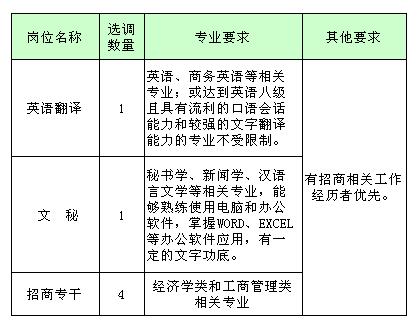 